Estudiantes de UVM Lomas Verdes reciben beca de la Fundación Ealy Ortiz del diario El Universal23 alumnos de nuevo ingreso son beneficiados con beca del 80% para cursar la Licenciatura en Ciencias de la Comunicación La beca incluye un convenio de servicio social en El Universal; así como la participación de los becados en actividades del periódicoMéxico D.F. a 19 de septiembre de 2013.- Veintitrés estudiantes de nuevo ingreso de la Licenciatura en Ciencias de la Comunicación, de UVM Campus Lomas Verdes, recibieron una beca por parte de la Fundación Ealy Ortiz A.C., el periódico El Universal y el grupo Mujeres en Apoyo al Estudio del Periodismo y Comunicación (MAEPEC), derivado de un convenio entre el diario mexicano y la universidad.  El beneficio económico cubre el 80% para cada alumno durante todo el tiempo que dure el programa de estudio. Los 23 estudiantes estarán involucrados en un proyecto de práctica continua a nivel profesional, guiada por el diario El Universal; así como visitas, cobertura de eventos de la mando de los reporteros y servicio social.Durante la ceremonia de entrega de becas, celebrada en el Auditorio del Campus Lomas Verdes, el Lic. Enrique Bustamante Martínez, Director de la Fundación Ealy Ortiz A.C. (en representación del Lic. Juan Francisco Ealy Ortiz, Presidente Ejecutivo de El Universal), aseguró que hay mucho que compartir con los nuevos estudiantes y por ello se ha preparado una agenda extracurricular que les brindará experiencias de alto nivel, a través de conferencias, mesas redondas, participación en eventos. Visitas guiadas y entrega de una computadora a cada uno de los 3 mejores promedios del grupo de becados, invitarlos a talleres de periodismo científico y a presenciar el Concurso Nacional de Oratoria y Debate Público.  “Esta beca la consiguieron gracias a sus buenas calificaciones durante el bachilleratro y les permitirá iniciar la etapa de formación determinante para el resto de sus vidas que estarán dedicada a una de las profesiones con mayor responsabilidad en la vida moderna y me refiero a la Comunicación”.Asimismo, el Mtro. Luis Durán Luján, Director General de la Universidad del Valle de México, dijo que el periódico El Universal es un gran ejemplo del periodismo mexicano y que es un gran orgullo que se asocie con la UVM para poder ofrecer este tipo de oportunidades a los estudiantes que se preparan para la vida productiva de México.Por su parte, la Sra. Perla Díaz de Ealy, presidenta de MAEPEC indicó que esta organización se ha comprometido a trabajar en favor de la educación profesional de quien lo necesite, siempre con la idea de alcanzar los mayores niveles académicos. “Tenemos plena confianza que esta primera generación de alumnos de excelencia son un gran ejemplo para continuar con nuestra labor y hacer así la diferencia en más jóvenes que quieran estudiar periodismo y comunicación”, aseguró. Para la entrega de constancias a los estudiantes beneficiados por El Universal, la Fundación Ealy Ortix A.C. y MAEPEC, estuvieron presentes también la Mtra. Graciela Romero Cambrón, Rectora del Campus Lomas Verdes;  el Dr. Sammy Chi Kin Lam, Director Operativo de la División de Ciencias Sociales de UVM; el Mtro. Miguel Ángel Flores Ruiz, Director de la División de Ciencias Sociales del campus Lomas Verdes, la alumna Lídise Alejandría Ventimilla Arrollo, representando la primera generación de alumnos becados y el Mtro. Luis Bravo Mancisidor, Director de Ciencias de la Comunicación, del campus.De los 23 estudiantes becados, ocho de ellos son egresados de Prepa UVM y todos fueron seleccionados a partir de su promedio superior a 9.0 y fueron entrevistados por personal de la universidad y de la fundación, para conocer sus áreas de interés y un poco la situación económica. El acercamiento con el periódico y la fundación se dio desde el año pasado durante la semana de la comunicación,  a la que asistió el presidente de la fundación para dar una conferencia.ARGJ 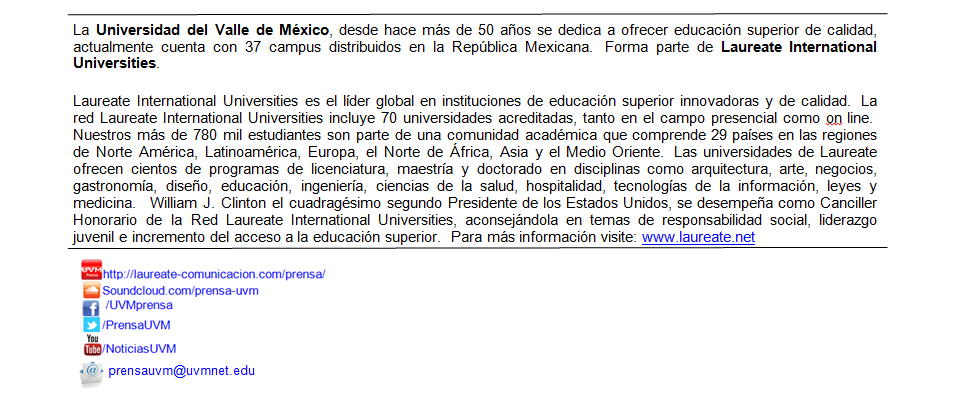 